ТЕХНИЧЕСКИЙ ПАСПОРТ ИЗДЕЛИЯКраны Arrowhead шаровые латунные полнопроходные, ремонтопригодные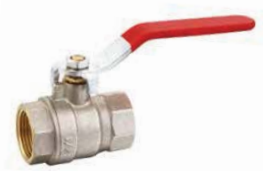 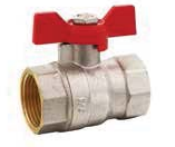 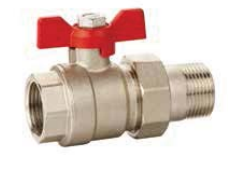 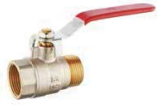 Область применения: Шаровые краны предназначены для перекрытия потока в системах:отопления, тепло- и холодоснабжения, горячего и холодного (в т.ч. питьевого) водоснабжения, орошения (при условии соблюдения положительной температуры окружающей среды).Рабочие параметры:Максимальное рабочее давление: 40 барРабочая температура: +5-1200С Рабочая среда: вода или водно-гликолевые смеси (содержание гликоля - не более 50%), Резьба шаровых кранов выполнена в соответствии с европейским стандартом ISO228 / ISO 7-1, EN10226.Устройство, материал, габаритные размеры: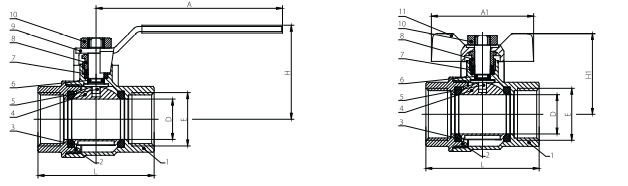 Размеры:Номенклатура:Гарантия:Гарантия на шаровые краны составляет 3 года с момента продажи в розничной сети.Производитель.Организация, официально представляющая интересы ЭРРОУХЭД в России: ООО «ЭРРОУХЭД РУС», 195027, г. Санкт-Петербург, пр. Пискарёвский, д. 2, к. 2, стр. 1, пом. 817.Производитель: IDC FLUID CONTROL CO., LTD, Mechanical & Electrical Industrial Zone 317600, Yuhuan City, Zhejiang Province, P.R. China.Декларация соответствия: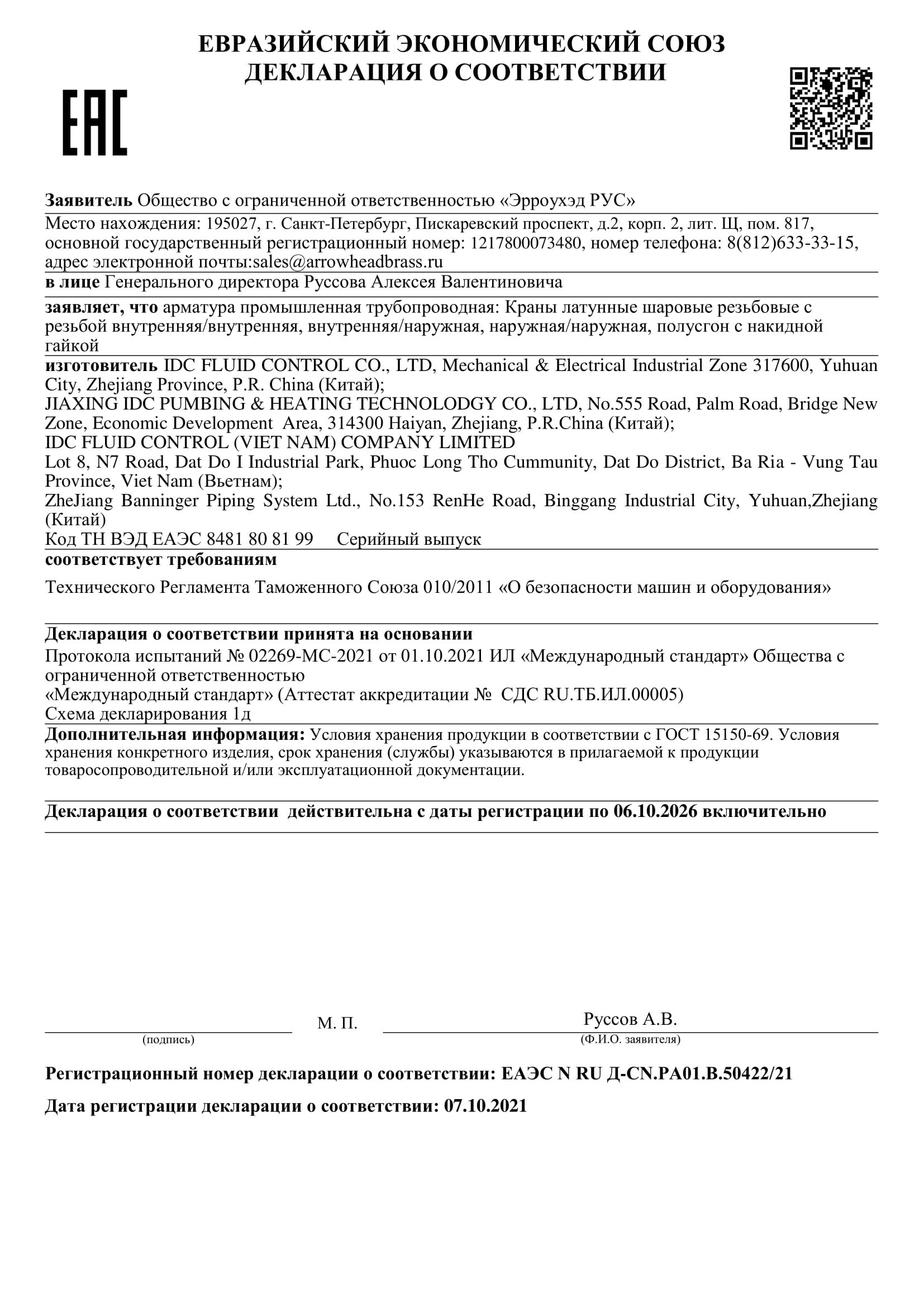 В связи с постоянной работой по совершенствованию изделия, повышающей его надежность и улучшающей условия эксплуатации, в конструкцию могут быть внесены незначительные изменения, не отраженные в настоящем издании.№ДетальМатериал1Корпусникелированная латунь CW617N2Присоединительная резьбаникелированная латунь CW617N3Уплотнение шараPTFE4Шарлатунь5Штоклатунь6O-ring уплотнениеEPDM7Уплотнение штокаPTFE8Прижимная гайкалатунь9Рукоятка-рычагСталь + покрытие ПВХ10ГайкаНерж. сталь11Рукоятка-«бабочка»АлюминийУсловный проход, ДуУсловный проход, ДуED, ммL, ммH, ммA, ммH1, ммA1, ммдюймыммED, ммL, ммH, ммA, ммH1, ммA1, мм½15G½”14.549431033925¾20G¾”1956481034661125G1”24.566641275671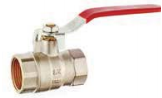 АртикулПрисоединительная резьбаТип ручкиТип соединенияВес, гр.112022½”РучкаВн-Вн184 112033¾”РучкаВн-Вн265 1120441”РучкаВн-Вн410 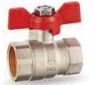 АртикулПрисоединительная резьба110022½”БабочкаВн-Вн160 110033¾”БабочкаВн-Вн240 1100441”БабочкаВн-Вн375 АртикулПрисоединительная резьба114022½”РучкаВн-Нар198 114033¾”РучкаВн-Нар276 1140441”РучкаВн-Нар435 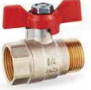 АртикулПрисоединительная резьба113022½”БабочкаВн-Нар174 113033¾”БабочкаВн-Нар252 1130441”БабочкаВн-Нар398 АртикулПрисоединительная резьба117022½”БабочкаВн-Нар с американкой212 117033¾”БабочкаВн-Нар с американкой336 1170441”БабочкаВн-Нар с американкой554 